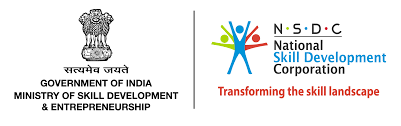 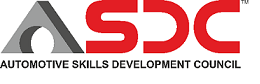 Automotive Skills Development Council Training Calendar for Assessor –February to March 2021Training Program forDomain Job role NameProgram DatesAddressName & Contact of the In chargeEmail ID(ToA)

1)-Automotive Service Technician L-32) Automotive Service Technician L-43) Automotive Service Technician 2&3W L-4 
From: 16-Feb-2021ToA (Existing Assessor) Online mode Mr. Arun
(8826215368)




Lawaniyaarun@asdc.org.in(ToA)

1)-Automotive Service Technician L-32) Automotive Service Technician L-43) Automotive Service Technician 2&3W L-4 
To: 18-Feb-2021ToA (Existing Assessor) Online mode Mr. Arun
(8826215368)




Lawaniyaarun@asdc.org.in(ToA)
1) LMV Driver Level 3
2) Taxi Driver
3) Commercial Vehicle Driver Level 4
4) Chauffeur L4From: 2-March-2021ToA (New Assessor) Online modeMr. Arun
(8826215368)


Lawaniyaarun@asdc.org.in(ToA)
1) LMV Driver Level 3
2) Taxi Driver
3) Commercial Vehicle Driver Level 4
4) Chauffeur L4To:13-March-2021ToA (New Assessor) Online modeMr. Arun
(8826215368)


Lawaniyaarun@asdc.org.in(ToA)
1) Auto Component Assembly Fitter2) CNC Operator / Machining Technician 3) Welding Technician4) QC Inspector5) Vehicle Assembly Fitter/ TechnicianFrom: 15-March-2021ToA (New Assessor) Online modeMr. Arun
(8826215368)


Lawaniyaarun@asdc.org.in(ToA)
1) Auto Component Assembly Fitter2) CNC Operator / Machining Technician 3) Welding Technician4) QC Inspector5) Vehicle Assembly Fitter/ TechnicianTo:26-March-2021ToA (New Assessor) Online modeMr. Arun
(8826215368)


Lawaniyaarun@asdc.org.in(ToA)1) Auto Component Assembly Fitter2) CNC Operator / Machining Technician 3) Welding Technician4) QC Inspector5) Vehicle Assembly Fitter/ TechnicianFrom: -23 March-2021ToA (Existing Assessor) Online mode Mr. Arun
(8826215368)




Lawaniyaarun@asdc.org.in(ToA)1) Auto Component Assembly Fitter2) CNC Operator / Machining Technician 3) Welding Technician4) QC Inspector5) Vehicle Assembly Fitter/ TechnicianTo:25-March-2021ToA (Existing Assessor) Online mode Mr. Arun
(8826215368)




Lawaniyaarun@asdc.org.in